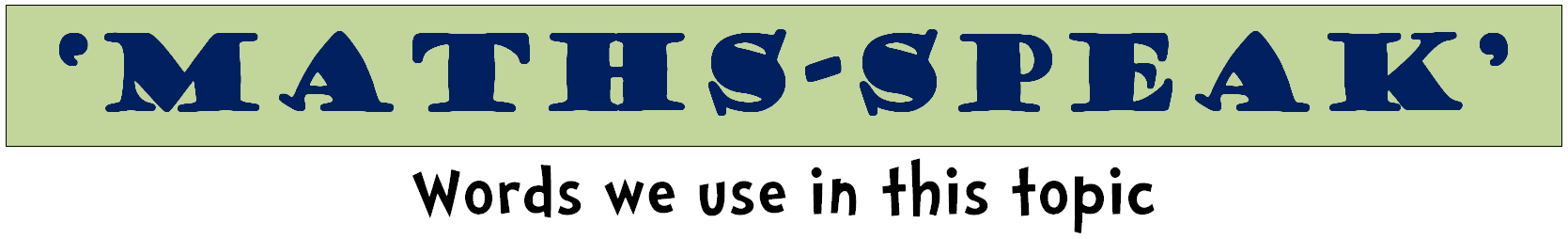 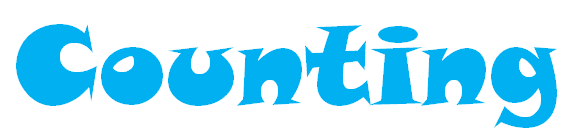 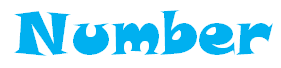 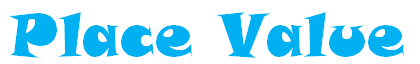 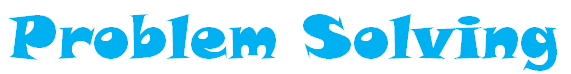 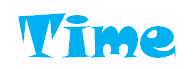 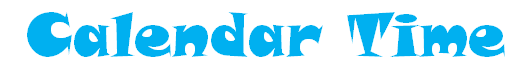 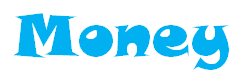 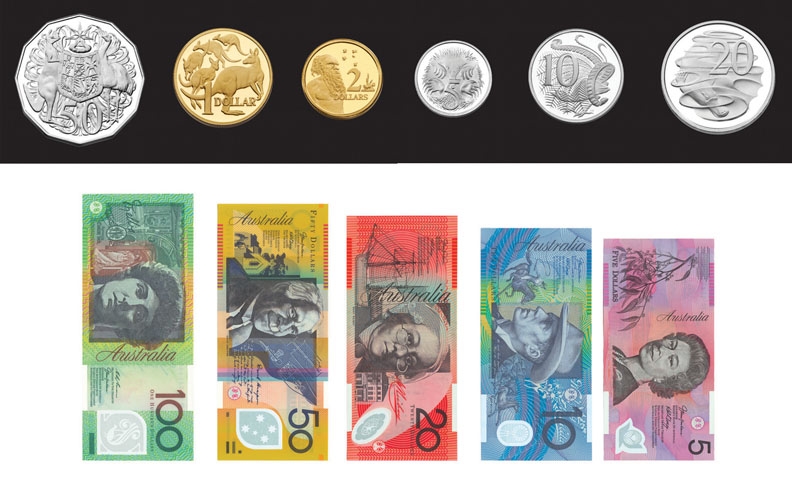 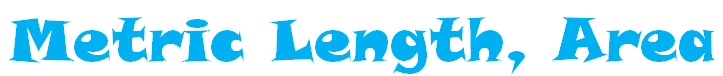 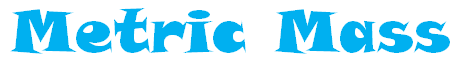 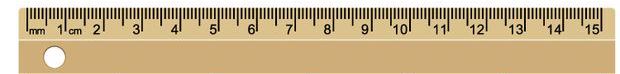 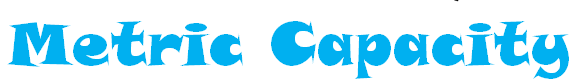 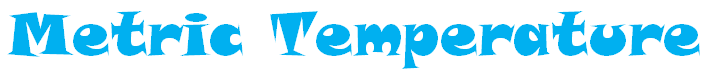 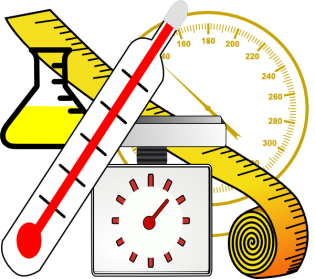 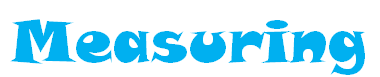 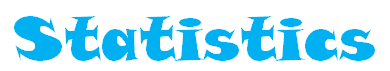 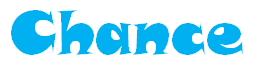 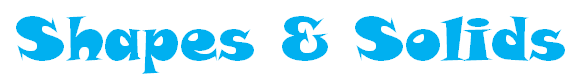 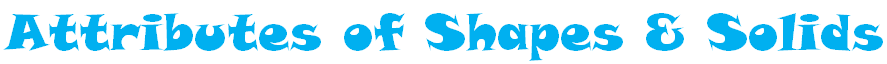 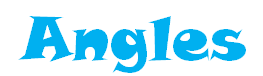 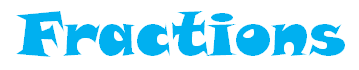 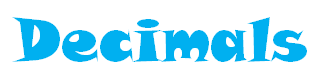 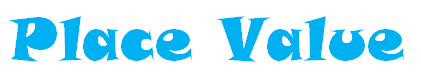 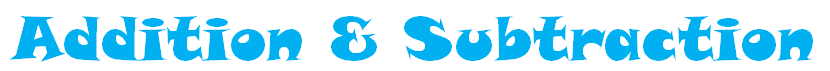 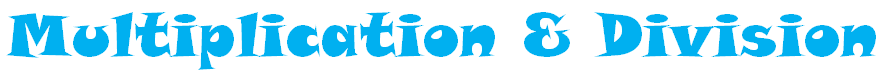 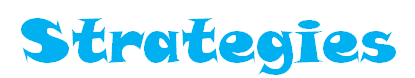 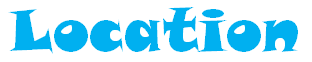 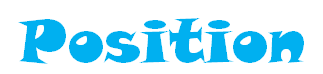 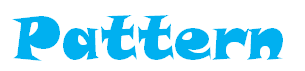 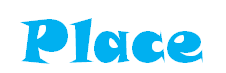 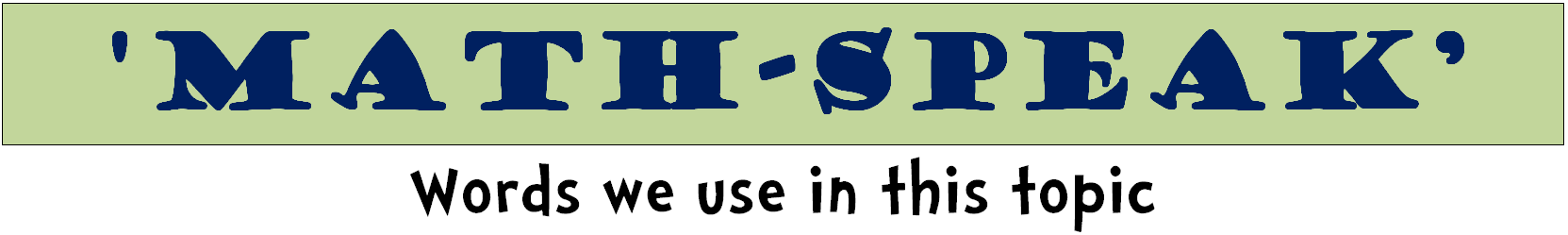 countcollectcollectmakefewmanymanypairmorelesslesssame asevenoddoddtallycount on, count backcount on, count backcount by ones, twoscount by ones, twosordergreater thangreater thanless thanbackwardsforwardsforwardsup to, back tototal samesamedifferentdoublehalvehalvepatternincreasedecreasedecreasereduceeveryeacheachallscoremostmostleastcomparecontinuecontinuecreateoncetwicetwiceusezeronaughtnoneoneelevententwotwelvetwentythreethirteenthirtyfourfourteenfortyfivefifteenfiftysixsixteensixtysevenseventeenseventyeighteighteeneightyninenineteenninetyhundredthousandmillionunitonestenshundredsthousandsmillionsdigitplacevaluerepresentbase 10exchangeequationequal toequal tosymboltotalansweranswerequalscomparepluspluschecksame astotaltotalsolveequalscountcountoperationunequalcorrectcorrectincorrectsymbolsignsignplussumaddadddifferencesubtracttake awaytake awayproducttimessharesharehow manyshared betweenshared betweennumber sentencenumber sentenceorderrightrightwrongmissing numberless thanless thangreater thanhalvedoubledoublerulesecondminutehouro’clockdigitalanaloguehalf pastquarter pastquarter tomorningafternooneveningnightnoonmidnightampmhandsclockwatchclock facestopwatchtimertimetabledawnsunrisesunsetarrivedepartdurationearlynowlate, lateryoungnewoldbeforeduringafterslowfastquickbeginningintervalenddayweekSundayMondayTuesdayWednesdayThursdayFridaySaturdayweekendmonthyearJanuaryFebruaryMarchAprilMayJuneJulyAugustSeptemberOctoberNovemberDecemberseasonSummerAutumnWinterSpringFallholidaycalendarleap yearyesterdaytodaytomorrowfortnightdecadecenturycoinnotemoneycentdollarpricecostbuypayvaluecheapexpensivetotalamountworthspend, spentsell, soldbuy, boughtborrowowecreditloanestimaterepaymetremillimetrecentimetrekilometreperimeterboundarydistancerulertape measureareacoversurfacesquare centimetre, square metresquare centimetre, square metresquare centimetre, square metrelonglengthlengthenwidewidthwidenhighheightheightendeepdepthdeepenshortshortentallshallowgramkilogramtonnemilligramlightheavyweightbalancescalesloadlitremillilitrecontainerfill, fullemptyhalf fullholdscontainsspacevolumejugtankdegreesCelsiusthermometerhighlowcoolhotcoldwarmweatherboilingfreezingincreasedecreaseforecastmeasurementmeasuremeasuresizemetricunitunitenoughcompareestimateestimateguessshapeedgeedgesurfacenear, nearlyclose toclose toabout the samejust overjust underjust underexact, exactlyspaceapproximatelyapproximatelybig bigger biggestbig bigger biggestcold, colder, coldestcold, colder, coldestcool, cooler, coolestcool, cooler, coolestdeep, deeper, deepestdeep, deeper, deepestempty, emptier, emptiestempty, emptier, emptiestempty, emptier, emptiestempty, emptier, emptiestfull, fuller, fullestfull, fuller, fullesthot, hotter, hottesthot, hotter, hottestheavy, heavier, heaviestheavy, heavier, heaviestheavy, heavier, heaviestheavy, heavier, heaviestlight, lighter, lightestlight, lighter, lightestlittle, littler, littlestlittle, littler, littlestlong, longer longestlong, longer longestwide, wider, widestwide, wider, widestwarm, warmer, warmestwarm, warmer, warmestlow, lower, lowestlow, lower, lowestnarrow, narrower, narrowest,narrow, narrower, narrowest,narrow, narrower, narrowest,narrow, narrower, narrowest,shallow, shallower, shallowestshallow, shallower, shallowestshallow, shallower, shallowestshallow, shallower, shallowestshort, shorter, shortestshort, shorter, shortestshort, shorter, shortestshort, shorter, shortestsmall smaller smallestsmall smaller smallesttall, taller, tallesttall, taller, tallestthick, thicker, thickestthick, thicker, thickestthin, thinner, thinnestthin, thinner, thinnestcountcollecttallydatasortgrouplistvotestatisticssurveygraphtablelabelquestionnairepictogrambar graphline graphpie graphtitleaxischartmost popularsamemost commonleast populardifferentleast commonanalyseinterpretrepresentsetVenn diagramneversometimesalwaysusuallyunlikelylikelyprobable, probably, probabilityprobable, probably, probabilityprobable, probably, probabilityoftenopportunitychancecirclesemi-circlesemi-circleoval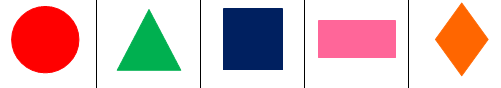 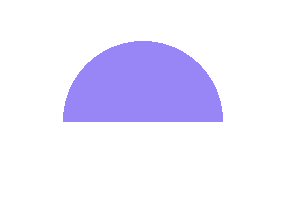 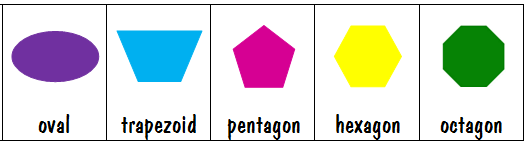 trianglesquaresquarerectanglepentagonhexagonhexagonoctagonrhombusparallelogramparallelogramtrapezoidshapetwo-dimensionaltwo-dimensionaltwo-dimensionalsolidthree-dimensionalthree-dimensionalthree-dimensionalprismspherespherecubecylinderconeconepyramidtriangular prismtriangular prismrectangular prismrectangular prismflipslideslideturndiagramnetnetmodelbasefacesurfaceverticespointapexedgelinesideangle2D3Dshapesolidhollowcornersizeflatrectangularcirculartriangularstraightcurvedroundline of symmetry,  symmetricalline of symmetry,  symmetricalline of symmetry,  symmetricalangledegreevertexright anglepointdiagramacuteobtusereflexshapebaseprotractorwholepartpartfractionequal partshalfhalfhalvesthirdsquartersquartersfourthsfifthssixthssixthsseventhseighthsninthsninthstenthsnumeratornumeratordenominatordenominatorpointzeronaughttenthshundredthsthousandthsunitonestenshundredsthousandsmillionsdigitplacevaluerepresentbase 10exchangeaddplusadditionsumincreasealtogethermoresubtractsubtractionleftdifference betweendifference betweenminusdecreasetake awayequationoperationsymboltotalscoresignnumber factsleavessame asmultiplytimesmultiplicationarrayrowcolumnrepeated additionrepeated additionmultiplied bygroupgroups oflots ofequal groupsproductnumber factsdividedivided bydivisionshare equallyhow manysplitleft overequationoperationsymbolsignsame asmakebuildcompletemodelrecordexplainsolvedescribeestimateaddsubtractmultiplydividefindusehalvedoublenear doublenumber factsmethodnumber lineanswerdifferencenearlyexact, exactlyjoinclose todecreaseincreaseabout the samechoosecalculate, calculationcalculate, calculationdisplaykeyenterclearfunctionshiftleftcentrecentrerightdirectioncompasscompassmapnorthsouthsouthrouteeastwestwestjourneyco-ordinatespathpathgridpositionplanplanrotatehorizontalverticalverticaldiagonaltowardsmovementmovementaway fromdirectdestinationdestinationarriveclockwiseclockwiseanti-clockwiseanti-clockwiseforwardbackwardbackwardsidewaysturn, whole turn, half turn, quarter turnturn, whole turn, half turn, quarter turnturn, whole turn, half turn, quarter turnturn, whole turn, half turn, quarter turncloseclosercloserclosestfarfurtherfurtherfurthestnearnearernearernearestabovehalf wayhalf waybelowfrontcentrecentrebackbeforebetweenbetweenafterbesidenext tonext tooppositeaheadin frontin frontbehindoverunderunderunderneathuparoundarounddownoutsidethroughthroughinsidebottomsidesidetoptoacrossacrossfromonplaceplaceoffinalongalongoutclose toapartapartfar awayascend, ascendingascend, ascendingdescend, descendingdescend, descendingstartmiddlemiddlefinishrepeatcontinuecontinuecreatechangefitfitfindarrangerearrangerearrangeswapseparateplaceplacechooseflipslideslideturncount byskip countskip countsymmetrynumber patternnumber patterntessellatetessellatefirstsecondthirdfourthfifthsixthseventheighthninthtentheleventhtwelfththirteenthtwentiethhundredthplacesecond lastlastordersequenceposition